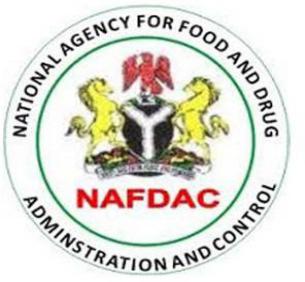 National Agency for Food & Drug Administration & Control (NAFDAC)Registration & Regulatory Affairs (R & R) DirectorateSUMMARY OF PRODUCT CHARACTERISTICS (SmPC) NAME OF THE MEDICINAL PRODUCTLoperamide 2 mg Hard CapsulesQUALITATIVE AND QUANTITATIVE COMPOSITIONEach hard capsule contains 2 mg of loperamide hydrochloride.Excipient with known effect:Each hard capsule contains 150 mg of starch.For the full list of excipients, see section 6.1.PHARMACEUTICAL FORMHard capsuleClinical particularsTherapeutic indicationsFor symptomatic treatment of acute diarrhoea in adults and children aged 12 years and over.Posology and method of administrationPosologyAdults and children over 12 years of age:Two capsules to be taken initially, followed by one capsule after each loose motion, up to a maximum of six capsules in any 24 hours.Children under 12 years of age:Not recommendedUse in ElderlyNo dose adjustment is required for the elderly.Renal impairmentNo dose adjustment is required for patients with renal impairment.Hepatic impairmentAlthough no pharmacokinetic data are available in patients with hepatic impairment Loperamide should be used with caution in such patients because of reduced first pass metabolism (see section 4.4 Special warnings and precautions for use).Method of administrationOral useContraindicationsHypersensitivity to the active substance or to any of the excipient listed in section 6.1.When inhibition of peristalsis is to be avoided due to the possible risk of significant sequelae including ileus, megacolon, toxic megacolon and certain poisonings in particular:• Children less than 12 years of age.• When ileus or constipation are present or when abdominal distension develops• In patients with acute ulcerative colitis.• In patients with bacterial enterocolitis caused by invasive organisms including Salmonella, Shigella, and Campylobacter.• In patients with pseudomembranous colitis associated with the use of broad- spectrum antibiotics.Loperamide hydrochloride should not be used alone in acute dysentery, which is characterised by blood in stools and elevated body temperatures.Special warnings and precautions for useTreatment of diarrhoea with loperamide is only symptomatic. Whenever an underlying etiology can be determined, specific treatment should be given when appropriate.The priority in acute diarrhoea is the prevention or reversal of fluid and electrolyte depletion. This is particularly important in young children and in frail and elderly patients with acute diarrhoea. Use of loperamide hydrochloride does not preclude the administration of appropriate fluid and electrolyte replacement therapy.Since persistent diarrhoea can be an indicator of potentially more serious conditions, loperamide hydrochloride should not be used for prolonged periods until the underlying cause of the diarrhoea has been investigated.Loperamide hydrochloride must be used with caution when the hepatic function necessary for the drug's metabolism is defective (eg in cases of severe hepatic disturbance), as this might result in a relative overdose leading to CNS toxicityPatients with AIDS treated with loperamide hydrochloride for diarrhoea should have therapy stopped at the earliest signs of abdominal distension. There have been isolated reports of toxic megacolon in AIDS patients with infectious colitis from both viral and bacterial pathogens treated with loperamide hydrochloride.When no clinical change is observed in the acute diarrhoea within 48 hours, the administration of loperamide must be interrupted and the patient must be advised to consult his doctor.Treatment with Loperamide must be interrupted immediately when obstipation, abdomnial distension or subileus developsCardiac events including QT prolongation and torsades de pointes have been reported in association with overdose. Some cases had a fatal outcome (see section 4.9). Overdose can unmask existing Brugada syndrome. Patients should not exceed the recommended dose and/or the recommended duration of treatment.Patients with rare hereditary problems of galactose intolerance, the Lapp lactase deficiency or glucose-galactose malabsorption should not take this medicine because it contains lactose.Interaction with other medicinal products and other forms of interactionNon-clinical data have shown that loperamide is a P-glycoprotein substrate. Furthermore, loperamide is mainly metabolised by CYP3A4 and CYP2C8.Concomitant administration of loperamide (16 mg single dose) with quinidine, or ritonavir, which are both P-glycoprotein inhibitors, resulted in a 2 to 3-fold increase in loperamide plasma levels.The results of one published pharmacokinetic study suggested that the concomitant administration of loperamide with oral desmopressin may result in a 3-fold increase of desmopressin plasma concentrations although no clinical effects were reported.Possible interactions may occur with drugs that delay intestinal peristalsis (for instance anti-cholinergic drugs) because the effects of loperamide could be enhanced.Administration of itraconazole with loperamide (4 mg single dose) increased loperamide plasma levels 3- to 4-fold. In addition, gemfibrozil, a CYP2C8 inhibitor, increased the AUC of loperamide 2-fold. Concomitant use of itraconazole and gemfibrozil with loperamide raised the mean Cmax and AUC of loperamide about 2- and 13-fold, respectively. This increase did not lead to measurable CNS effects.The concomitant administration of loperamide (16mg single dose) and ketoconazole, an inhibitor of CYP3A4 and p-glycoprotein, resulted in a 5-fold increase in loperamide plasma concentrations. This increase was not associated with increased pharmacodynamic effects as measured by pupillometry.The clinical relevance of these pharmacokinetic interactions, when loperamide is given at recommended dosages (2 mg, up to 12 mg maximum daily dose), is unknown.Pregnancy and LactationPregnancyA limited amount of data from the use of loperamide in pregnant women is available. In one of two epidemiological studies the use of loperamide during early pregnancy suggested a possible moderate increased risk for hypospadia, however, an increased risk for major malformations could not be identified. Animal studies do not indicate direct or indirect harmful effects with respect to reproductive toxicity (see section 5.3). Safety in human pregnancy has not been established, although from animal studies there are no indications that loperamide HCl possesses any teratogenic or embryotoxic properties.If possible the use of loperamide should be avoided during the first trimester of pregnancy, however, it may be used during the second and third trimester of pregnancyBreast-feedingSmall amounts of loperamide may appear in human breast milk. Therefore, this medicine is not recommended during breast-feeding. Women who are pregnant or breast feeding infants should therefore be advised to consult their doctor for appropriate treatment.FertilityOnly high doses of loperamide hydrochloride affected female fertility in non-clinical studies (see section 5.3).Effects on ability to drive and use machinesLoperamide hydrochloride has moderate influence on the ability to drive and use machines. Loss of consciousness, depressed level of consciousness, tiredness, dizziness or drowsiness may occur when diarrhoea is treated with loperamide hydrochloride.Therefore, it is advisable to use caution when driving or operating machinery. (See section 4.8 Undesirable effects).Undesirable effectsAdults and children aged ≥ 12 yearsThe safety of loperamide hydrochloride was evaluated in 2755 adults and children aged ≥ 12 years who participated in 26 controlled and uncontrolled clinical trials of loperamide hydrochoride used for the treatment of acute diarrhoea.The most commonly reported (i.e. ≥1% incidence) adverse drug reactions (ADRs) in clinical trials with loperamide hydrochoride in acute diarrhoea were: constipation (2.7%), flatulence (1.7%), headache (1.2%) and nausea (1.1%).Table 1 displays ADRs that have been reported with the use of loperamide hydrochoride from either clinical trial (acute diarrhoea) or post-marketing experience.The frequency categories use the following convention: very common (≥1/10); common (≥1/100 to <1/10); uncommon (≥1/1,000 to <1/100); rare (≥1/10,000 to <1/1,000); and very rare (<1/10,000).Table 1 Adverse Drug reactionsa: Inclusion of this term is based on post-marketing reports for loperamide hydrochoride. As the process for determining post marketing ADRs did not differentiate between chronic and acute indications or adults and children, the frequency is estimated from all clinical trials with loperamide hydrochoride (acute and chronic), including trials in children ≤ 12 years (N=3683).b: See section 4.4 Special Warnings and Special Precautions for use.Reporting of suspected adverse reactionsReporting suspected adverse reactions after authorisation of the medicinal product is important. It allows continued monitoring of the benefit/risk balance of the medicinal product. Healthcare professionals are asked to report any suspected adverse reactions via www.mhra.gov.uk/yellowcard.OverdoseSymptomsIn case of overdose (including relative overdose due to hepatic dysfunction), CNS depression (stupor, coordination abnormality, somnolence, miosis, muscular hypertonia, and respiratory depression), urinary retention and ileus may occur. Children may be more sensitive to CNS effects than adults.In individuals who have ingested overdoses of loperamide HCl, cardiac events such as QT interval prolongation, torsades de pointes, other serious ventricular arrhythmias, cardiac arrest and syncope have been observed (see section 4.4). Fatal cases have also been reported. Overdose can unmask existing Brugada syndrome.TreatmentIf symptoms of overdose occur, naloxone can be given as an antidote. Since the duration of action of loperamide is longer than that of naloxone (1 to 3 hours), repeated treatment with naloxone might be indicated. Therefore, the patient should be monitored closely for at least 48 hours in order to detect possible CNS depression.PHARMACOLOGICAL PROPERTIESPharmacodynamics properties Pharmacotherapeutic Group: Antipropulsives;ATC code: A07DA03Loperamide hydrochloride is a synthetic opioid which inhibits gut motility by binding to opiate receptors in the gut wall and may also reduce gastrointestinal secretions, resulting in improvement in diarrhoea symptoms.Loperamide also increases the tone of the anal sphincter. Onset of antidiarrhoeal effect occurred as soon as one hour after intake of a 4 mg dose of loperamide.In a double blind randomised clinical trial in 56 patients with acute diarrhoea receiving loperamide, onset of anti-diarrhoeal action was observed within one hour following a single 4 mg dose. Clinical comparisons with other antidiarrhoeal drugs confirmed this exceptionally rapid onset of action of loperamide.Pharmacokinetic propertiesAbsorption: Most ingested loperamide is absorbed from the gut, but as a result of significant first pass metabolism, systemic bioavailability is only approximately 0.3%.Distribution: Studies on distribution in rats show a high affinity for the gut wall with a preference for binding to receptors of the longitudinal muscle layer. The plasma protein binding of loperamide is 95%, mainly to albumin. Non-clinical data have shown that loperamide is a P-glycoprotein substrate.Biotransformation: Loperamide is almost completely extracted by the liver, where it is predominantly metabolised, conjugated and excreted via the bile. Oxidative N-demethylation is the main metabolic pathway for loperamide, and is mediated mainly through CYP3A4 and CYP2C8. Due to this very high first pass effect, plasma concentrations of unchanged drug remain extremely low.Elimination: The half-life of loperamide in man is about 11 hours with a range of 9-14 hours. Excretion of the unchanged loperamide and the metabolites mainly occurs through the faeces.Paediatric Population: No pharmacokinetic studies were performed in the paediatric population. It is expected that pharmacokinetic behaviour of loperamide and drug-drug interactions with loperamide will be similar to those in adults.Preclinical safety dataNon-clinical data reveal no special hazard for humans based on conventional studies of safety pharmacology, repeated dose toxicity, genotoxicity, carcinogenic potential, toxicity to reproduction and development.Acute and chronic studies on loperamide showed no specific toxicity.Loperamide had no effect on fertility in male rats when administered orally prior to mating at doses up to approximately 40 mg/kg. No pregnancy occurred in females dosed with approximately 40 mg/kg. Lower doses (approximately 10 and 2.5mg/kg) did not affect female fertility. In rabbits no differences in pregnancy rate were observed when females were administered orally up to 40mg/kg.No malformations of offspring were noted in rats and rabbits dosed up to 40 mg/kg. Loperamide did no show genotoxic potential.In an 18-month carcinogenicity study in rats, with doses up to 100 times the maximum human dose no evidence of carcinogenesis was found.Non-clinical in vitro and in vivo evaluation of loperamide indicates no significant cardiac electrophysiological effects within its therapeutically relevant concentration range and at significant multiples of this range (up to 47-fold. However, at extremely high concentrations associated with overdoses (see section 4.4), loperamide has cardiac electrophysiological actions consisting of inhibition of potassium (hERG) and sodium currents, and arrhythmiasPHARMACEUTICAL PARTICULARSList of excipientsCapsules content:Maize StarchDextrinMagnesium StearateSodium starch glycolateIncompatibilitiesNot applicableShelf life3 yearsSpecial precautions for storageStore below 30°CNature and contents of container <and special equipment for use, administration or implantation>Loperamide 2 mg hard capsules are available in clear PVC/Aluminium blisters pack.Special precautions for disposal <and other handling>No special requirementsAPPLICANT/MANUFACTURERName: Jiangsu Ruinian Qianjin Pharmaceutical Co.,Ltd Address: Chuanbu Village, Dingshu Town, Yixing City, Jiangsu ProvinceTel: +86-0510-7155090Fax: +86-0510-7155086Email: wuzhijuan@hotmail.comSystem Organ ClassIndicationIndicationIndicationSystem Organ ClassCommonUncommonRareImmune System DisordersHypersensitivity reactionaAnaphylactic reaction (including Anaphylactic shock) aAnaphylactoid reaction aNervous System DisordersHeadacheDizzinessSomnolenceaLoss of consciousnessaStuporaDepressed level of consciousnessaHypertoniaaCoordination abnormalityaEye DisordersMiosisaGastrointestinal DisordersConstipationNauseaFlatulenceAbdominal painAbdominal discomfortDry mouthAbdominal pain upperVomitingDyspepsiaaIleusa (including paralytic ileus)Megacolona (including toxic megacolonb)GlossodyniaaAbdominal distensionSkin and Subcutaneous Tissue DisordersRashBullous eruptiona (including Stevens-Johnson syndrome, toxic epidermal necrolysis and erythema multiforme)AngioedemaaUrticariaaPruritusaRenal and Urinary DisordersUrinary retentionaGeneral Disorders and Administration Site ConditionsFatiguea